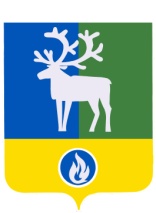 СЕЛЬСКОЕ ПОСЕЛЕНИЕ ПОЛНОВАТБЕЛОЯРСКИЙ РАЙОНХАНТЫ-МАНСИЙСКИЙ АВТОНОМНЫЙ ОКРУГ – ЮГРА АДМИНИСТРАЦИЯ СЕЛЬСКОГО ПОСЕЛЕНИЯ ПОЛНОВАТПОСТАНОВЛЕНИЕот 22 мая 2023 года                                                                                                                 № 46О проведении месячника по санитарной очистке и благоустройству территории сельского поселения ПолноватВ соответствии с пунктом 19 части 1 статьи 14 Федерального закона от 6 октября 2003 года № 131-ФЗ «Об общих принципах организации местного самоуправления  в Российской   Федерации»,  Правилами по содержанию, благоустройству и озеленению и эстетическому состоянию территории сельского поселения Полноват, утверждёнными решением Совета депутатов сельского поселения Полноват от 10 июня 2015 года № 32 «Об утверждении Правил по содержанию, благоустройству, озеленению и эстетическому состоянию территории сельского поселения Полноват», в целях поддержания чистоты и порядка, санитарного состояния территории сельского поселения Полноват                              п о с т а н о в л я ю:1. Провести месячник по санитарной очистке и благоустройству территории сельского поселения Полноват в период с 22 мая 2023 года по 21 июня 2023 года.            2.  Провести 26 мая 2023 года общий субботник сельского поселения Полноват по уборке улиц, придворовых территорий, территории лесополосы.            3. Рекомендовать индивидуальным  предпринимателям,  предприятиям,  учреждениям  и  организациям,  находящимся  на  территории сельского  поселения  Полноват, жителям сельского поселения Полноват провести  работы  по  санитарной  очистке  и  благоустройству  собственной  и  прилегающей  территории в радиусе                       .           4. Инспекторам с. Ванзеват (Молданов С.В.),  с. Тугияны  (Гришкин Г.М.),  д.  Пашторы (Лельхова Т.К.):    	-	организовать мероприятия по санитарной очистке и благоустройству территорий населенных пунктов;                                                                                                            	 - по  окончании  месячника  подвести  итоги,  выявить  нарушения.                                                                                                                                              5.    Опубликовать настоящее постановление в бюллетене «Официальный вестник сельского поселения Полноват».6.    Настоящее постановление вступает в силу после его подписания.7.  Контроль за выполнением постановления возложить на заместителя главы муниципального образования, заведующего сектором муниципального хозяйства администрации сельского поселения  Полноват.Временно исполняющий полномочияглавы сельского поселения Полноват                                                                     Е.У. Уразов